Москва, 17.10.2017В ЦЕНТРЕ «УМНОГО» ГОРОДА ДОЛЖЕН БЫТЬ ЧЕЛОВЕК,А НЕ ТЕХНОЛОГИЯЛучшие практики развития интеллектуальных городских систем обсуждались во время партнерской конференции «Smart Cities. Россия – Сингапур», посвященной роли государства и бизнеса в развитии «умных» технологий, прошедшей в ходе второго дня работы Московского международного форума «Открытые инновации».С приветственным словом к участникам и гостям обратились первый заместитель Председателя Правительства Российской Федерации Игорь Шувалов, заместитель премьер-министра и министр финансов Сингапура Тарман Шанмугаратнам, президент Московской школы управления «Сколково» Рубен Варданян. По словам Игоря Шувалова, опыт Сингапура важен для России прежде всего в области создания безопасной и комфортной городской среды, повышения качества городских услуг и жизни горожан. Российские города активно перенимают стандарты по образованию и здравоохранению, принятые в уникальном городе-государстве. «Так случилось, что начиная с 1998 года я регулярно посещаю Сингапур и не могу не отметить, что сегодня взаимодействие России и Сингапура вышло на новый уровень. Мы достигаем взаимного обогащения. При этом есть сферы, в частности, налоговая, в которых Россия выходит на ведущие позиции, устанавливая высокие стандарты», – отметил первый заместитель Председателя Правительства Российской Федерации.В 2014 году правительство Сингапура начало реализацию проекта Smart Nation, объединяющего  чиновников, предпринимателей и ученых. Проект должен стимулировать внедрение инноваций в правительственный сектор, улучшать качество государственных услуг и налаживать связь с гражданами. Один из авторов проекта «Умная нация», генеральный директор GovTech – правительственного технологического агентства Сингапура – Жаклин По в ходе панельной дискуссии рассказала, как программа Smart Nation позволяет «умным» идеям служить нации. По словам госпожи По, «Умная нация» предполагает, что все – экономика, правительство и общество – должно стать цифровым. В электронную форму переводятся все документы и платежи. На единой платформе оказываются услуги в области здравоохранения, образования и других сферах. «Сегодня мы вступаем в четвертую промышленную революцию, движущей силой которой является искусственный интеллект», – отметила Жаклин По.Участники дискуссии с российской стороны признали, что слепое копирование сингапурского опыта для многих российских городов было бы не слишком эффективно. Так, платформа, состоящая из 100 млн датчиков, в условиях изношенной инфраструктуры и сформировавшейся особой среды некоторых российских городов не даст должного результата. Гражданам следует стать не только потребителями услуг, но и непосредственными заказчиками, действующими лицами процесса превращения городов в «умные».По словам одного из спикеров, вице-президента ПАО «Ростелеком» Бориса Глазкова, «умный» город – это прежде всего разумное управление ресурсами на основе оптимального управления информацией. Для «умного» города информация является не менее ценным ресурсом, чем тепло и электричество. Федеральная власть может создать условия для более эффективного обмена информацией между различными субъектами или организациями, считает Глазков.Президент Московской школы управления «Сколково» Рубен Варданян призвал при переходе к «умному» городу также не забывать о создании экосистемы. «В центре  любого города все равно должен стоять человек, а не технологии», – подчеркнул Варданян.Telegram-канал «ОТКРЫТЫЕ ИННОВАЦИИ» – самые свежие новости, полезная информация, интересные инсайды здесь. Подробнее о форуме «Открытые инновации» здесь.Ссылка на пресс-папку:https://246604.selcdn.ru/PRESS-PAPKA/Справочная информацияФорум «Открытые инновации»Ежегодный форум «Открытые инновации» проводится в Москве с 2012 года под эгидой Правительства Российской Федерации и по праву считается уникальной дискуссионной площадкой среди участников формирования инновационной экосистемы. Соорганизаторами форума выступают: Министерство экономического развития Российской Федерации, Правительство Москвы, Фонд инфраструктурных и образовательных программ «РОСНАНО», Российская венчурная компания, Фонд содействия инновациям, Фонд «Сколково», Внешэкономбанк. Мероприятие пройдет при участии Консультативного совета по иностранным инвестициям. Основная цель форума – развитие и коммерциализация новейших технологий, популяризация мировых технологических брендов и создание новых инструментов международного сотрудничества в сфере инноваций. В рамках программы проводятся пленарные заседания и тематические сессии, выставка, образовательные мероприятия, семинары и мастер-классы, инновационные шоу, деловые встречи, создаются возможности для неформального общения. https://forinnovations.ru/Контакты для СМИ:Александра Барщевская,пресс-секретарьФонд «Сколково»Тел./tel. +7 (495) 956 00 33, доб./ext. 2657 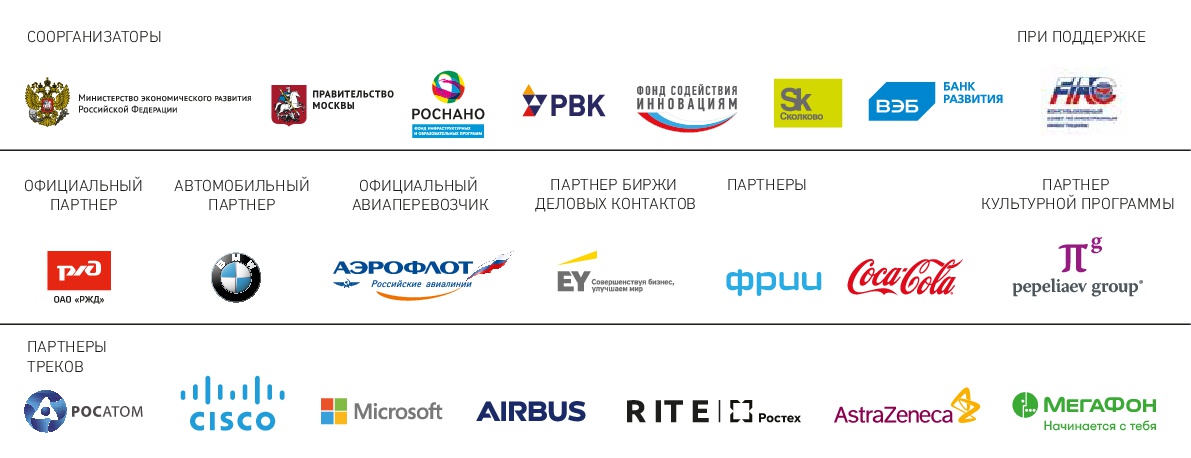 